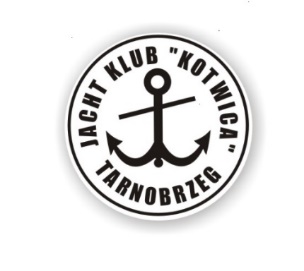 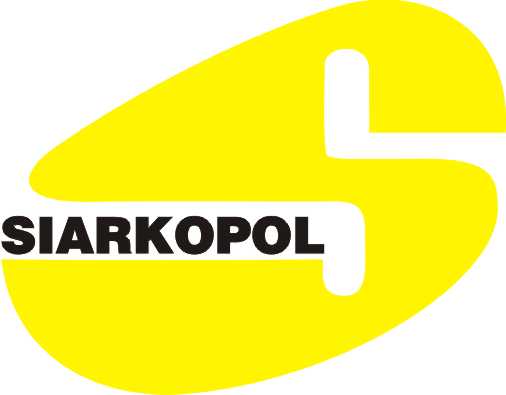 ZAWIADOMIENIE O REGATACHVI Jesienne Mistrzostwa Miasta Tarnobrzegiarkopol  Tarnobrzeg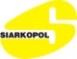 ailing  Projekt12-13.10.2019r.w klasach: Optimist B, Laser 4.7, Laser RadialOrganizator regat: Jacht Klub „Kotwica” Tarnobrzegul. Żeglarska 2, 39-400 TarnobrzegTel 663 668 265, 664 936 890,e-mail: biuro@kotwica.tarnobrzeg.plPRZEPISYRegaty rozegrane zostaną zgodnie z ‘przepisami’ zdefiniowanymi w Przepisach Regatowych Żeglarstwa World Sailing oraz zgodnie z regulaminem PSKO. Dodatek P – specjalne procedury dla przepisu 42 – będzie miał zastosowanie)REKLAMOWANIEZawodnicy mogą być zobowiązani do zamieszczenia oficjalnych naklejek sponsorów regat, dostarczonych przez organizatora.MIEJSCE REGAT
Regaty zostaną rozegrane na Jeziorze Tarnobrzeskim.WARUNKI UCZESTNICTWA, WPISOWEW regatach mogą uczestniczyć zawodnicy klas Optimist gr. B, Laser 4.7 i Laser Radial,  posiadający uprawnienia wynikające z Kodeksu Uprawnień World Sailing.Wpisowe do regat dla wszystkich klas wynosi: 60,00 PLN.ZGŁOSZENIA WSTĘPNE Zgłoszeń wstępnych należy dokonać do dnia 10.10.2019 r. przez stronę www.sailingnet.pl
ZGŁOSZENIA W MIEJSCU REGATZgłoszeń finalnych w miejscu regat należy dokonać w biurze regat w Marinie Tarnobrzeg 
w dniu 11.10.2019 r. w godzinach 17.00-21.00 oraz 12.10.2019r. w godzinach 8.00-9.00.Podczas procedury zgłoszeniowej w miejscu regat, obowiązuje posiadanie następujących dokumentów:- aktualne badania lekarskie (dotyczy tylko zawodników polskich),
- licencja sportowa zawodnika PZŻ,
- aktualne ubezpieczenie OC na kwotę min. 1 500 000 Euro,
- certyfikat lub świadectwo pomiarowe zgłaszanego jachtu z ustalonym numerem
klasowym
- licencja PZŻ na reklamowanie indywidualne (jeśli dotyczy)- dowód wpłaty wpisowego.Wszyscy zawodnicy w klasie Optimist gr. Bbiorący udział w regatach muszą mieć opłacone składki PSKO.FORMAT REGAT
Regaty zostaną rozegrane w formacie pojedynczej serii wyścigów.PROGRAMProgram regat będzie następujący:Piątek 11.10.2019 r.Godz. 17.00-21.00 	- zgłoszenia do regat Sobota 12.10.2019r.Godz. 8:00-9:00	- zgłoszenia do regat Godz. 9.30		- odprawa z treneramiGodz. 11.00 		- start do pierwszego wyścigu dniaPo wyścigach 		- gorący poczęstunekNiedziela 13.10.2019r.Godz. 10.30		- start do pierwszego wyścigu dniaGodz. 16.00		- uroczyste zakończenie regat
Planowane jest rozegranie 6 wyścigów.W dniu 13.10.2019 r. żaden sygnał ostrzeżenia nie może być podany później niż o godz. 14.00.INSTRUKCJA ŻEGLUGIInstrukcjaŻeglugi będzie dostępnapodczas procedury zgłoszeniowej w biurze regat.TRASATrasa regat zostanie podana w instrukcji żeglugi.
PUNKTACJARegaty zostaną uznane za ważne po rozegraniu 1 wyścigu.a) Gdy rozegranych zostanie mniej niż 4 wyścigi, wynikiem punktowym jachtu w serii będzie łączna suma jego punktów ze wszystkich wyścigów.
b) Gdy rozegranych zostanie od 4 do 6 wyścigów, wynikiem punktowym jachtu w serii będzie łączna suma jego punktów ze wszystkich wyścigów z wyłączeniem jego najgorszego wyniku.ŁODZIE OSÓB WSPIERAJĄCYCH Wszystkie motorówki osób wspierających wymagają akredytacji organizatora regat podczas procedury zgłoszeniowej.Wszystkie osoby prowadzące łodzie trenerów i obserwatorów mają obowiązek posiadać ubezpieczenie OC. Wszystkie łodzie osób wspierających mają obowiązek pobrania żółtej flagi  z literą „S” . Zwrotna kaucja za flagę wynosi 50 zł.POSTÓJ SPRZĘTUWszystkie łodzie i sprzęt mają obowiązek stacjonować w miejscach określonych przez organizatorów.KOMUNIKACJA RADIOWABędąc w wyścigu łodzie nie mogą wykorzystywać transmisji radiowych, wiadomości tekstowych itelefonów komórkowych i innych urządzeń umożliwiających łączność, niż dostarczone przezkomisję regatową.ZASTRZEŻENIE ODPOWIEDZIALNOŚCIWszyscy uczestnicy biorą udział w regatach na własną odpowiedzialność. Żadna z czynności wykonana lub niewykonana przez organizatorów nie zwalnia uczestników regat od ponoszenia odpowiedzialności za jakąkolwiek szkodę spowodowaną przez zawodnika lub jego jacht, wynikającą z udziału w regatach.PRAWA DO WIZERUNKUZgłaszając się do regat zawodnik wyraża zgodę na: bezpłatne wykorzystanie swego wizerunku przez Organizatora i sponsorów podczas zdjęć, filmów i innych reprodukcji w czasie trwania regat oraz we wszystkich materiałach dotyczących regat. przetwarzanie danych osobowych, zawartych w zgłoszeniu do regat dla celów przeprowadzenia zawodów, przez administratora danych osobowych – Jacht Klub „Kotwica” Tarnobrzeg, 
ul. Żeglarska 2, 39-400 Tarnobrzeg. Niniejszym każdy zawodnik zostaje poinformowany, że podanie danych jest dobrowolne, lecz konieczne do udziału w regatach, oraz że przysługuje mu prawo dostępu do treści jego danych i ich poprawiania. umieszczenie danych osobowych w publicznie dostępnych wykazach i informacjach: listach startowych, wynikach regat, zestawieniach protestów i innych dokumentach, których publikacja jest konieczna do przeprowadzenia regat zgodnie z obowiązującymi przepisami. Zgoda dotyczy następujących danych: imienia/imion i nazwiska, nr licencji zawodnika, przynależności klubowej, daty urodzenia, adresu e-mail.Ustalenia zawarte w tym punkcie dotyczą również osób wspierających zawodnika.Zawodnicy mogą mieć obowiązek udzielania wywiadów podczas regat.NAGRODYRegulamin nagród zostanie podany osobnym komunikatem.


INFORMACJE DODATKOWE I OSOBY KONTAKTOWE:
Dodatkowych informacji udziela: Janusz Bobula 664936890
Kontakt e:mail: biuro@kotwica.tarnobrzeg.plNOCLEGI I WYŻYWIENIERezerwacje noclegów  na regatach: Tel: 882451010, e:mail biuro@kotwica.tarnobrzeg.plKoszt noclegu 35 zł / osobę, na terenie przystani.Inny możliwy nocleg:- Domki za wyspą nad Jeziorem Tarnobrzeskim tel. 601 151 654- hotel „ ANSER” – po drugiej stronie Jeziora Tarnobrzeskiego- „Bocianówka” – agroturystyka, Baranów Sandomierski, ok. 5km od Jeziora Tarnobrzeskiego- Domki holenderskie na cyplu 504 121 218- Istnieje możliwość  zakwaterowania na polu namiotowym na terenie przystani JK Kotwica Tarnobrzeg.- Domek „Widokówka” – obok jeziora- Hotel Karolina w Tarnobrzegu- Stary Browar Tarnobrzeg- Kameleon Tarnobrzeg    WYŻYWIENIE NA TERENIE OŚRODKA MARINA TARNOBRZEGTawerna Marina  ul. Żeglarska 2, 39-400 Tarnobrzeg Tel.  886305889Całodzienne wyżywienie Śniadania Dzieci 15 złDorośli 20 złObiady Dzieci 20 złDorośli 25 złObiadokolacje Dzieci 20 złDorośli 25 złSuchy prowiant 18 złZ żeglarskim pozdrowieniemPrezes Jacht Klubu Kotwica Tarnobrzeg     Janusz Bobula